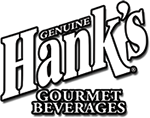 Industry Veteran Tom Ciannilli Rejoins Hank’s Gourmet Beverages as National Sales DirectorPhiladelphia, September 13, 2018 – Hank’s Gourmet Beverage, the Philadelphia-based pioneer of the craft soft drink category best known for its critical favorite Hank’s Gourmet Root Beer, has named Tom Ciannilli as National Sales Director.  The announcement was made here today by Hank’s Chief Executive Officer, John Salvatore.The appointment marks the return of this beverage industry veteran to the company where he began his career.  From _______ to ________, Ciannilli worked helping Hank’s to grow from a primarily local and regional brand to a distributor to all classes of retail accounts, in select markets coast-to-coast.Ciannilli returns to Hank’s from Latrobe Brewing Company/Sundor Brands, where he served as Regional Sales Manager for brands including Rolling Rock Beer, a portfolio which experienced a 200% growth in the two-year period he directed sales in the Northeast and Mid-Atlantic markets.  Between ____ to _____, Ciannilli worked as Regional Sales Manager for Barton Beers/Constellation Brands, one the largest international wine and spirits producers and largest beer importers in the U.S.   From ____ to ______, Ciannilli was Vice President of Sales and Marketing for L&M Beverage Company, the wholesaler for Yuengling Beer and many other craft and imported brands in the Philadelphia market area.“It’s great to have Tom back in the fold, especially as we enter a new phase for our company, one where we are fast-expanding from a specialty niche to a broad consumer brand,” says CEO Salvatore.  “Tom has the kind of marketing insights and sales contacts we need as we move into the future, to make our brands the first-call for quality soft drink lovers.”About Hank’s Besides its fellow Philadelphians, Hank’s has become a favorite of hip gourmet food devotees, chefs, bartenders, restaurateurs, soda fanatics as well as critics at prestigious media outlets like Eater, Grub Street and the Los Angeles Times. Hank’s Root Beer anchors a craft soda product line that has grown to include Diet Root Beer, Orange Cream, Vanilla Cream, Wishniak Black Cherry, Birch Beer and Grape.  This flavor line-up reinforces Hank’s authentic, high-quality image along with its upscale, award-winning packaging and consistent use of pure cane sugarSince its launch in the mid-1990s, Hank’s Gourmet Beverages have largely been available in restaurants, bars, gourmet and specialty stores and via online sales to the booming, nationwide audience of craft soft drink lovers.  Recent distribution deals with New York’s Abraham Natural Foods and Vermont-based food brokerage giant Celtic Marketing are bringing the product to thousands of additional specialty stores and supermarkets along the Eastern seaboard, from Maine to Florida, with a concentration on the NY Metro market.  Contact:  Sal Cataldi, Cataldi PR, tel: 212.244.9797, cell: 516.236.3817 e: sal@cataldipr.com.